Affirmations : classe active ou pas ?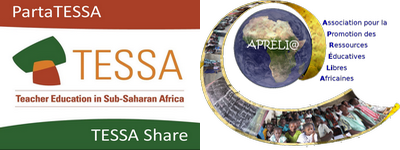 Apprentissage et enseignement inclusifs1. Les apprenant.e.s travaillent toujours en silence2. L'enseignant.e se déplace dans la salle pour aider les apprenant.e.s qui effectuent des tâches différenciées3. Les apprenant.e.s échangent en binôme ou en groupe et travaillent parfois en silence4. Les apprenant.e.s recopient à partir du tableau pendant la majeure partie de la leçon5. L'enseignant.e se tient toujours à l'avant de la salle6. Les apprenant.e.s ont du temps pour réfléchir et traiter l'information avant de répondre7. L'enseignant.e dicte à partir du manuel8. Les apprenant.e.s ont peur de donner une mauvaise réponse ou de faire une erreur9. Les apprenant.e.s vont sur le terrain pour collecter des objets en vue d’une enquête10. Les enseignant.e.s posent toujours des questions fermées avec deux réponses seulement : oui ou non/ vrai ou faux11. L'enseignant.e connaît la vie des apprenant.e.s et trouve des exemples qui leur parlent12. Les apprenant.e.s se sentent à l’aise pour poser des questions ; elles/ils font preuve de curiosité et savent apprendre de leurs erreurs